令和６年度　４年次生図書館利用ガイダンス練習問題１．CiNii Researchを使って検索し、その結果を（1）～（3）に答えてください。検索例）　　　　　　　　　　　　回答例）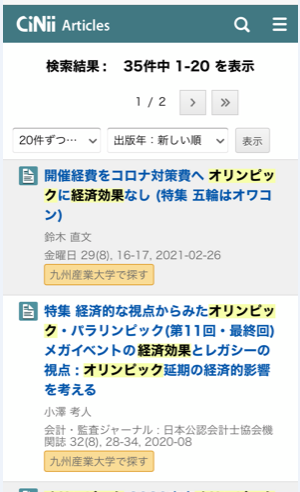 答え）（1）検索したキーワード（　　　　　　　　　　　　　　　　　　　　　　　　　　　　　　　　　　　　）（2）検索した結果の件数（　　　　）（3）検索した結果、1番目に表示された論文の論文題名（タイトル）を記入してください。　　（　　　　　　　　　　　　　　　　　　　　　　　　　　　　　　　　　　　　　　　　　　　　 　）２．①～④の項目に対応するものを奥付の情報から選んでください。【一般的な本】　　（奥付）※参考文献の記述方法（項目の並び順や括弧の有無など）は、分野によっても異なりますので指導の先生に確認してください。日付令和　年　　月　　日（　　）時限〇で囲む１・２・３・４・５・６担当教員科目名学籍番号氏名教室座席番号